Figure S1. The structure and synthetic route of chiral 4-O-acylterpineol (A) d-4-terpineol (B) l-4-terpineol (C) d-4-O-acylterpineol (D) l-4-O-acylterpineol.Figure S2. In vitro and in vivo correlation analysis of SR-FP or its enantiomer in patches with or without enhancers: (A)~(B) Control; (C)~(D) d-4-TER as promoter; (E)~(F) d-4-T-dC18 as promoter; (G)~(H) l-4-T-dC18 as promoter. (S-FP represented by the blue circle; R-FP represented by the red circle).Figure S3. Cumulative release proﬁles of the SR-FP from the patches with and without the permeation enhancer (n = 4, Mean ± SD).Table S1 The calculated hydrogen-bond energy of each groupFigure S1.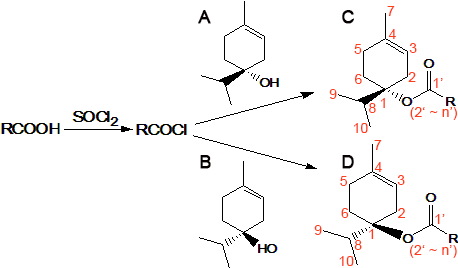 Figure S2.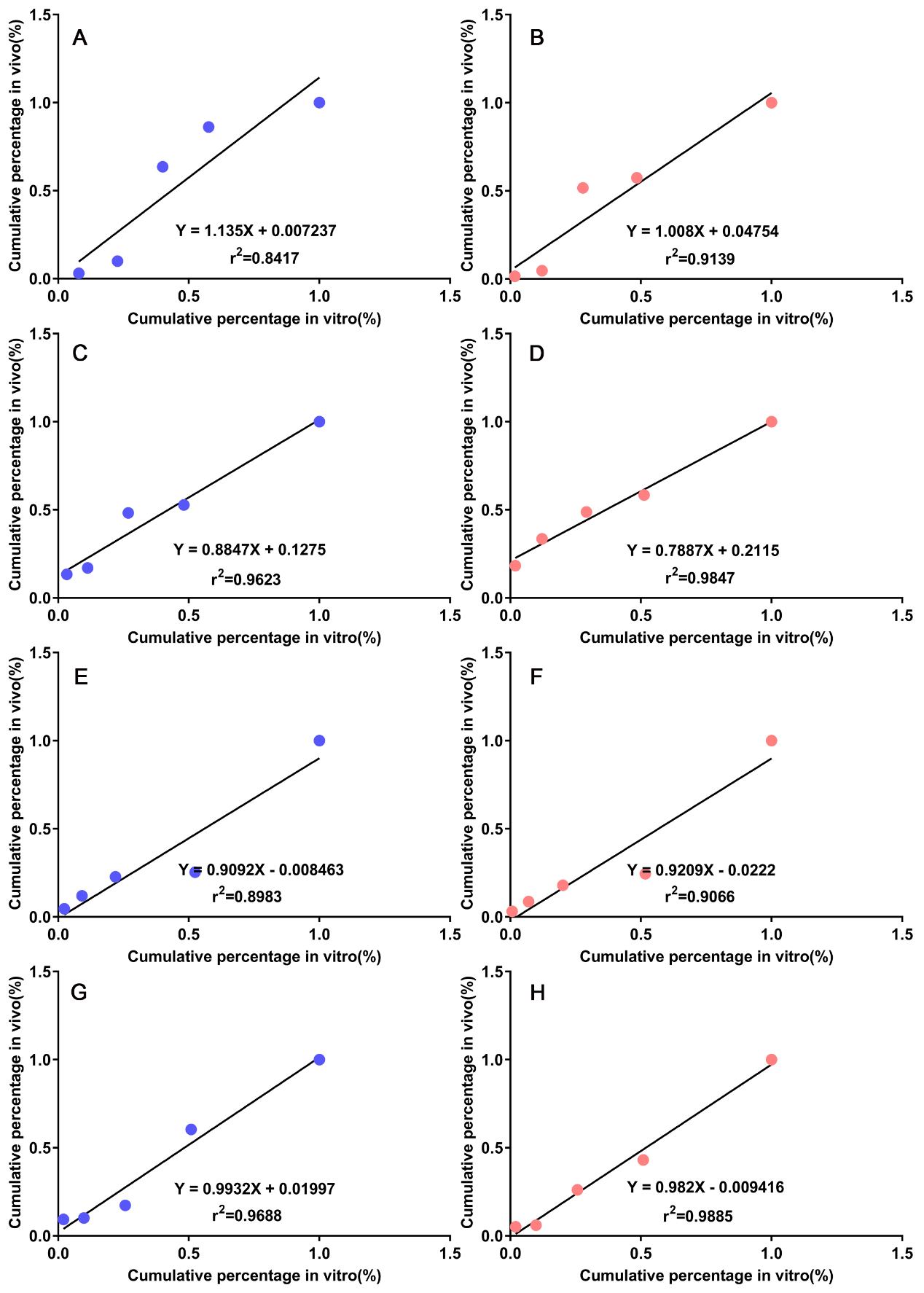 Figure S3.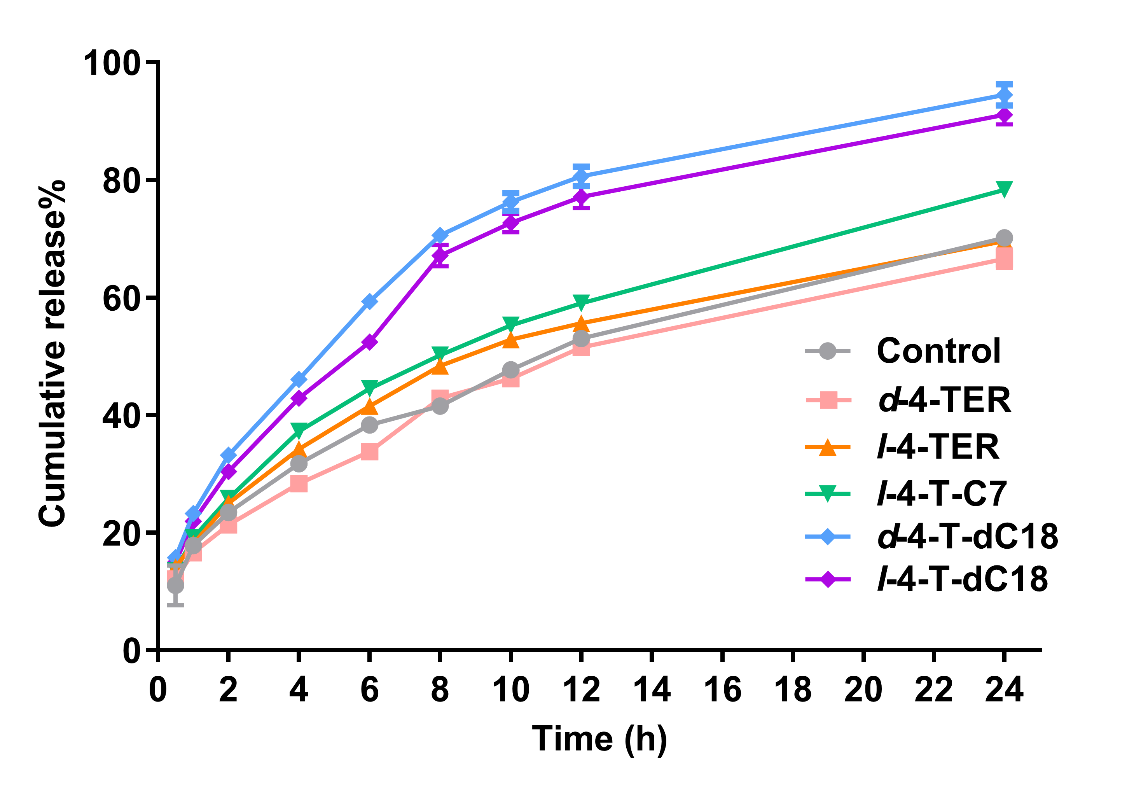 Table S1 The calculated hydrogen-bond energy of each groupThe unit of hydrogen-bond energy is kcal/mol“*” is significantly different from binary system for corresponding drugs, p < 0.05GroupHydrogen-bond energyGroupHydrogen-bond energyR-FP-NP-0.998S-FP-NP-0.935R-FP-d-4-TER-NP-1.273*S-FP-d-4-TER-NP-1.318*R-FP-l-4-TER-NP-1.130*S-FP-l-4-TER-NP-1.183*R-FP-d-4-T-C14-NP-1.464*S-FP-d-4-T-C14-NP-1.363*R-FP-l-4-T-C14-NP-1.334*S-FP-l-4-T-C14-NP-1.273*R-FP-d-4-T-dC18-NP-1.573*S-FP-d-4-T-dC18-NP-1.628*R-FP-l-4- T-dC18-NP-1.862*S-FP-l-4- T-dC18-NP-1.872*